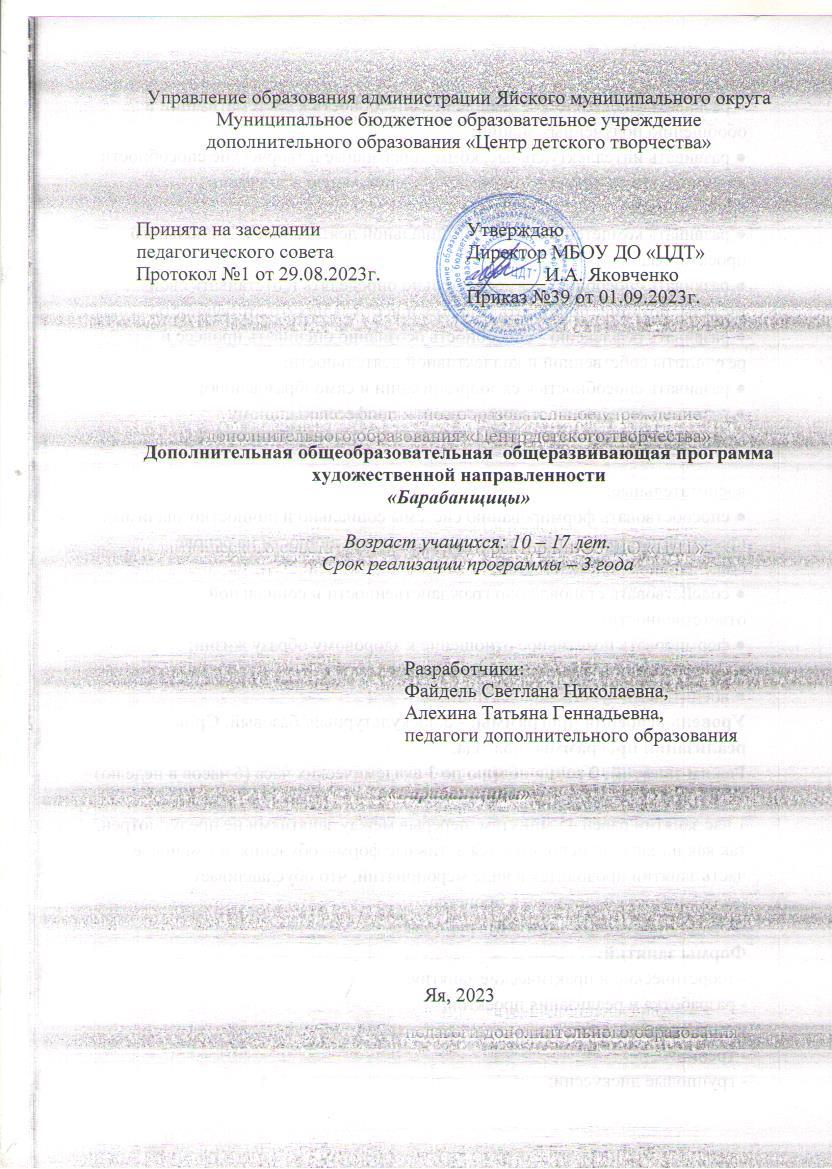 ПОЯСНИТЕЛЬНАЯ ЗАПИСКАДополнительная общеобразовательная общеразвивающая программа «Барабанщицы» относится к художественной направленности, составлена в 2018 году, проходит этап адаптации на детях среднего и старшего возраста от 10 до 17 лет. Данная программа ориентирована на образовательный процесс в танцевально-строевом ансамбле в режиме «дефиле» с элементами игры на малом барабане и хореографии, погружая детей в мир военно-маршевой музыки и составлена на основе авторской программы «Ансамбль барабанщиц (дефиле с малыми барабанами) хореография» Приходько А. Ф., Левина Л. В., Гагарина Л. А. ГБОУ г. Москвы Центр развития творчества детей и юношества «Лефортово» 2007 г.   Программа разработана согласно нормативным и правовым документам: 1.	Закон Российской Федерации «Об образовании» (Федеральный закон от 29 декабря 2012 г. №273-ФЗ);2.	Приказ Министерства просвещения РФ от 9 ноября 2018 г. № 196 «Об утверждении порядка организации и осуществления образовательной деятельности по дополнительным общеобразовательным программам»;3.	Приказ Минпросвещения России от 30 сентября 2020 г. №533 «О внесении изменения в Порядок организации и осуществления образовательной деятельности по дополнительным общеобразовательным программам, утвержденный приказом Министерства просвещения России от 9 ноября 2018 г. №196»;4.	Концепция развития дополнительного образования детей (Распоряжение Правительства РФ от 31 марта 2022 г. №678-р);5.	Письмо Министерства образования и науки РФ от 18.11.2015 № 09-3242 «Методические рекомендации по проектированию дополнительных общеразвивающих программ (включая разноуровневые программы);6.	Государственная программа РФ «Развитие образования» на 2018 – 2025 гг.  (постановление Правительства Российской Федерации от 26 декабря 2017 г. № 1642); 7.	Письмо Минобрнауки РФ от 11.12.2006 N 06-1844 «О примерных требованиях к программам дополнительного образования детей»;8.	Постановление Главного государственного санитарного врача Р Ф от 28.09.2020 г. СП 2.4. 3648-20 «Санитарно-эпидемиологические требования к организациям воспитания и обучения, отдыха и оздоровления детей и молодежи»;9.	Устав и локальные акты учреждения.Актуальность и педагогическая целесообразность программы          В последнее время вызывает активный, повышенный интерес к музыкально-танцевальному направлению, как «Барабанщицы».  В России это явление редкое, и поэтому работа целесообразно направлена к этому виду творчества. Несмотря на всю кажущуюся простоту церемониального действа – шествие барабанщиков – за этой внешней красотой стоит огромная работа. На церемониях и праздниках можно увидеть прекрасное зрелище барабанщиц - яркие костюмы, четкий ритм, синхронные движения особенной торжественностью наполняют праздник, оригинальность, новизна, зрелищность привлекает детей к этому виду творчества и социальный заказ родителей, имея все условия для занятий, представленные учреждением дополнительного образования обусловили создание своей программы «Барабанщицы». Очень важно, что, таким образом, нам предстоит решать задачи воспитательного характера, прежде всего патриотического, нравственного и физического развития.Цели и задачи программыЦель программы – развитие патриотических чувств и творческих способностей личности учащихся в процессе обучения игре на музыкальном инструменте  (малом барабане)  и демонстрации дефиле. Задачи: Обучающие - обучить технике игры на музыкальном инструменте; - обучить основам строевой подготовки; - обучить базовым хореографическим элементам, необходимым в дефиле.Развивающие- развить музыкально – танцевальные способности (слух, память, ритм), координацию движений, ориентировку в пространстве, интерес к творческому познанию и самовыражению; - способствовать эстетическому духовному развитию личности; - предоставить возможность детям проявить активность, самостоятельность, инициативу, увидеть результаты своего труда.- Воспитательные - воспитание чувств коллективизма, долга, ответственности за порученное дело; -воспитание чувств патриотизма, любви к Родине через освоение музыкального инструмента-барабан. Отличительная особенность программы заключается в том, что  обучение на малом барабане доступно детям независимо от музыкальных способностей, приобщение к национальной  отечественной и мировой музыкальной культуре. Занятия по данной программе способствуют и гражданско-патриотическому воспитанию подрастающего поколения. Патриотическое воспитание – это систематическая и целенаправленная деятельность по формированию у юных барабанщиков патриотического сознания, чувства верности Отечеству, готовности к выполнению гражданского долга и конституционных обязанностей по защите интересов Родины. В данной программе  акцент  ставится  на  разучивание  произведений патриотической тематики. Все содержание программы направлено на то, чтобы дети развивались физически; ориентировались в пространстве, двигались пластично и правильно в соответствии с заданным ритмом, имели хорошую походку и осанку, укрепляли пресс и мышцы шеи, умели координировать движения различных частей тела относительно друг друга, синхронно выполняли движения рук и ног. А так же, эстетически сформировать чувство прекрасного, умение понимать, слышать музыку, различать её жанры, умение играть на малом барабане строевые и эстрадные марши, освоить дефиле с малым барабаном.   Основой для приобщения детей к миру музыки является классическая и военная музыка, лучшие образцы отечественной маршевой музыки. Говоря о месте военной музыки при обучении дефиле, необходимо помнить об уникальности марша его истории, композиторах, отечественных и зарубежных, писавших марши.  Подбор маршей для дефиле способствует и развитию художественного вкуса, способности восприятия музыкального произведения такого жанра и соотнесения его с любовью к родине, к символам России, и к её истории, воинской славе, победах.       Дефиле в данной программе - военно-строевое дефиле, представляет собой совокупность геометрических и близко к ним фигур, которые вытекают одна из другой. А главное они совершаются под военные марши и марши, исполненные на малом барабане. Услышав первые звуки этих ритмов, у детей сразу возникает желание выпрямить спину, держать осанку и отработанным шагом выполнять заученные движения в режиме «дефиле». Элементы  жонглирования барабанными палочками придают неповторимость и красочность дефиле или строевому маршу. Знание истории, традиций своей страны необходимо для гармоничного воспитания личности учащегося. Это направление пронизывает весь учебный процесс творческого объединения в течение всего года.  Кроме того, барабанный ритм организует людей, настраивает на слаженные действия, на слаженный шаг. Поэтому барабан можно назвать инструментом – организатором. Занятия по данной программе способствуют решению и других не менее важных воспитательных задач, таких, как воспитания чувства коллективизма, толерантности, ответственности, активной жизненной позиции, упорства, трудолюбия, настойчивости в достижении поставленных целей, уважение к окружающим людям.      Необходимо отметить и воспитательную ценность, которую несёт костюм барабанщиц. Дети с интересом приобщаются к поиску информации от эволюции гусарского костюма вообще и костюма ансамбля барабанщиц. Дети узнают о том, почему костюм имеет три цвета (белый, синий, красный), учатся изготавливать и ремонтировать отдельные детали костюма. К концу занятий дети приобретают необходимые двигательные навыки для дефиле, умеют сознательно относиться к своим движениям через адекватное музыкальное сопровождение, развивают музыкальное – двигательную культуру на основе принципов органического слияния движения и музыки, развивается интерес к истории России, через изучение военного костюма, военной музыки, истории флага. Занятия по данной программе обеспечивает освоение базового уровня игры на малом барабане. Коллективные концертные выступления способствуют эстетическому, духовному развитию личности, прививает художественный вкус, воспитывает чувство долга, коллективизма, ответственности за порученное дело.   Практическая направленность данной программы позволяет не только отработать все навыки строевой и музыкально-танцевальной  подготовки, но и создает условия для положительной мотивации коллективных занятий. Обучение по данной программе является эффективным средством для развития слаженного коллективного взаимодействия. Постановочная работа: шествие, концертные дефиле и др. Составление комбинаций для шествий, дефиле. Работа над репертуаром, репетиции. Мероприятия воспитательно – познавательного характера. Проведение собственных праздников, экскурсий, выездов на природу. Участие в мероприятиях, проводимых в учреждении для отдыха кружковцев. Проведение лекций и бесед по этике и эстетике и другой тематике. Концертные выступления на мероприятиях Центра, районных торжествах.Основные принципы построения программы	Основными педагогическими принципами построения образовательного процесса по программе являются системность, постепенность, последовательность и повторность. Система упражнений «от простого к сложному», учет всех необходимых музыкально - ритмических навыков выразительного исполнения при многократном повторении задания. Соблюдение данных принципов поможет успешному овладению предложенного материала для обучения игры на барабане и умении дефилировать на площадке.Программа будет успешно реализована:- если будет выдан весь предусмотренный программой теоретический и практический материал;  - будут учитываться возрастные и личностные особенности учащихся, мотивация их деятельности.Организация образовательного процесса по данной программеФормы и методы обученияЗанятия проводятся двумя педагогами: по хореографии и дефиле,  и по обучению игре на малом барабане и освоению элементарной музыкальной грамоте. Если занятия по хореографии и инструментальной подготовке проводятся каждым педагогом отдельно, то занятия по постановке дефиле требуют присутствия обоих специалистов, где каждый из них отрабатывает присущие данному жанру элементы. По мере подготовки концертных номеров проводятся репетиции и концертные выступления. В коллектив преимущественно принимаются девочки, имеющие начальную хореографическую подготовку и чувство ритма. На занятиях по данной программе предусматривается основная  форма организации процесса обучения: групповая.   (Групповые – ансамблевая подготовка, постановка барабанных трюков, дефиле и танцевальные зарисовки).  Индивидуально в рамках учебного времени может отрабатываться партия  drum-majorette (англ. ) – тамбурмажоретки  (девушка в мини-юбке и кивере, марширующая на парадах и т. п. впереди и жонглирующая жезлом) . tambour (франц. ) - барабан.) и солистки-барабанщицы.  Обучение игре на ударных инструментах начинается с занятий, в процессе, которых вырабатывается свободное, естественное положение рук, головы,  корпуса  и  пальцев,  включает  в  себя  работу  над  овладением мастерства  игры  на  барабанах  в  ансамбле  и  его  совершенствование. Учащиеся должны  внимательно  изучать  доступные  им  упражнения, привыкая к требовательному контролю над  темпом и ритмом.Основная форма обучения учебное занятие:План проведения занятия1. Решение организационных вопросов. 2.Подготовка инструментов к занятию. 3.Постановка целей и задач, сообщение темы, плана занятия. 4.Комплекс разминочных упражнений. 5.Упражнение по развитию координации. Строевая подготовка.6.Разучивание марша, повторение пройденного ранее материала. 7. Подведение итогов занятий. Используются другие формы работы:- занятие - концерт- занятие - беседы- занятие - репетицияОсновные виды занятий: теоретические, практические, контрольные.Для последовательности реализации данной программы используются следующие методы и приемы обучения: Словесные: рассказ, объяснения, указания, уточнения, беседа, опрос,  индивидуальные и групповые инструктажи.Наглядные: показ способов действий, различных элементов, движений позиций, перестроений, зарисовки и т.д.Метод наглядности: любое движение при обучении игры на барабане воспринимается визуально. Педагог, работающий с детьми, должен обладать безукоризненным показом. Учебно-тренировочный материал  игры на барабане должен быть исполнен четко, музыкально, эмоционально, с точной характеристикой стиля, манеры и содержания. Практические: К практическим заданиям относятся: упражнения, движения в пространстве с одновременной  игрой на барабане, отработка умений и навыков статичности, четкости  построений,  являются естественным продолжением и закреплением теоретических знаний и т.д. Метод поощрения: использование педагогом приветливого слова, похвалы, внимания, например за хорошую игру, правильную подачу, опрятный вид, примерное поведение и многое другое.                   Сроки реализации программыПрограмма составлена с учетом возрастных особенностей детей и рассчитана на учащихся 10 – 17 лет и соответствует направлениям деятельности данного объединения. Выполнение программы рассчитано на 3 учебных года. Занятия проводятся:1 год обучения – 2 занятия в неделю по 1 часу. Всего   72 часа;2 - 3 год обучения - 2 занятия в неделю по 2часа.  Всего  по  144 часа.по следующим базовым темам: 1. Инструментальная подготовка; 2. Строевая подготовка;3. Хореография; 4. Дефиле. По мере подготовки концертных номеров проводятся репетиции и концертные выступления. Занятия по инструментальной, строевой подготовке, хореографии и дефиле - групповые. В коллектив преимущественно принимаются девочки, имеющие начальную хореографическую подготовку и чувство ритма.        Ожидаемые результаты и способы определения их результативностиОжидаемые результаты соотнесены с задачами программы, дифференцируются по годам обучения и делятся на три группы: теоретические знания, практические навыки и умения, личностные качества, развитие которых предполагается в ходе реализации программы. Результаты учитываются применительно к отдельной личности в зависимости от индивидуального характера и качества усвоения знаний, умений и навыков. По окончании  первого года обучения дети  могут  знать:- устройство малого барабана и правила ухода за инструментом, - ноты, их сокращенную запись, соотношения длительностей нот и пауз; - основные музыкальные понятия: такт, сильная и слабая доли, простые и сложные размеры, легато, синкопа, форшлаг; - основные команды строевой подготовки ;- основные упражнения для устойчивости корпуса, развития ритмичности и пластичности; - основные правила движения с малым барабаном, правила сценического поведения и безопасности во время занятий и выступлений; - построения и перестроения, рисунки дефиле.могут уметь:- читать и разбирать несложные нотные записи; - выполнять ритмические упражнения на малом барабане;- передвигаться с барабаном, играть в движении; - исполнять ритмические конфигурации на малом барабане: (с пружиной, без пружины (кронштейн отключен, по ободу барабана, по крепежному винту); - выполнять сигналы тамбурмажоретки; -овладеть навыками исполнения различных ритмических рисунков;- четко, без ошибок исполнять композиции. Учащиеся 1 года обучения - получают начальные сведения по основам музыкальной грамоты, элементарные умения и навыки игры на малом барабане, проходят строевую  подготовку, выполняют хореографические упражнения для укрепления мышц спины, живота, шеи, развития выворотности ног, пластичности, ритмичности и синхронности движений, осваивают несколько концертных дефиле.По окончании  2 года обучения дети могут знать: - основные приемы игры на малом барабане; - команды и правила выполнения строевых команд;- порядок выполнения строевых действий на месте и в движении; - базовые ритмические конфигурации. могут уметь: -  выполнять действия по командам строевой подготовки;- правильно выполнять комплекс хореографических упражнений и необходимых в дефиле движений и элементов танца;-владеть техникой игры на малом барабане и репертуаром ансамбля. могут владеть:- техникой игры на малом барабане;- свободно и непринужденно исполнять музыкально-двигательные упражнения; -овладеть навыками исполнения различных ритмических рисунков;-ориентироваться в пространстве, дефилировать на сценеНа 2 году обучения - дети продолжают изучение новых приемов игры на малом барабане, осваивают новые ритмические композиции, проходят строевую подготовку, большое внимание уделяется постановкам дефиле, они становятся сложнее и насыщеннее. Дети больше репетируют и выступают на различных торжествах. По окончании  3 года обучения детимогут знать:- знают и умело применяют правила движения с барабаном в концертном дефиле, в совершенстве владеют репертуаром ансамбля.- элементы дефиле в строю с группой барабанщиков в движении- стили игры на ударных инструментах-знать основы хореографии и дефиле, а также  строевой шаг… -иметь представление о дроби;- иметь представление о синкопированном и пунктирном ритме;могут уметь: - умеют пользоваться нотной литературой для малого барабана- выполнять все виды ударов  с ритмическими фигурациями и соотношениями;- четко и красиво двигаться в колонне, линиях  на различных площадках;- выполнять рисунок дефиле;- уметь добиваться четкого унисона звучания барабанов;- уметь различать стили игры на барабане. -уметь ровно держать ритм при игре на ударных инструментах;могут владеть:- в совершенстве техникой игры на малом барабане, репертуаром ансамбля; - владеть элементами дефиле в строю на месте;- четко и слаженно владеть техникой дефиле, двигаться умело на каблуках и непринужденно, параллельно играя на инструменте.Учащиеся владеют необходимыми приемами игры на малом барабане, совершенствуется техника игры. Занятия хореографией и строевой  подготовкой носят тренировочный характер, основная часть учебного времени составляет проведение репетиций, концертные и конкурсные выступления. В процессе обучения и концертной деятельности у них развивается музыкальный слух, чувство ритма, воспитывается чувство коллективизма, ответственности, взаимопомощи и поддержки, сценическая культура терпения и выносливости. Способы определения результатовПри отслеживании результативности выполнения программы используются такие формы контроля ЗУН, как: Входной контроль - выявление нормативного творческого уровня развития учащихся. Рубежный контроль - контрольно-проверочные задания - один раз в полугодие. Итоговый контроль – публичные выступления (шествия; торжественные мероприятия, посвященные знаменательным датам страны, района, Центра; открытие спортивных праздников; молодежных, детских слетов; фестивалей)… Знания, умения и навыки, которыми должны владеть учащиеся  по окончанию обучения  данной программе: - комплекс навыков исполнения на музыкальном инструменте (малый барабан); - аккомпанирование (исполнение маршей под фонограмму); - строевая подготовка;                                               - сценическая свобода при исполнении изученного материала. Полученные знания, умения, навыки учащиеся демонстрируют в ходе концертных выступлений и на итоговых занятиях, проводимых в конце каждого полугодия.Программа освоена на высоком уровне, если учащийся полностью усвоил базовые темы, активно посещал занятия и участвовал во всех концертных выступлениях. Программа освоена на среднем уровне, если учащийся полностью усвоил материал, но допускал незначительные ошибки при выполнении учебных заданий и недостаточно часто выступал. Программа освоена на низком уровне, если учащийся пропускал занятия, программный материал усвоил полностью, но допускал существенные ошибки при выполнении заданий, не участвовал в концертных выступлениях. Показатели исполнительской культуры учащегося:Музыкальное восприятие (интерес к музыке);Музыкальные знания (основы музыкальной грамоты);Исполнительские навыки (основы исполнительской техники);Творчество и артистизм (степень свободы и выразительности в исполнительстве).Критерии и формы оценки качества знанийФормой подведения итогов реализации программы является мониторинг знаний и умений учащихся, участие в конкурсах различного уровня и концертах. Результатом работы являются: дипломы и грамоты. Контрольное (концертное) исполнение. УЧЕБНО-ТЕМАТИЧЕСКИЙ ПЛАН УЧЕБНО-ТЕМАТИЧЕСКИЙ ПЛАН«Барабанщицы»1 год обучения СОДЕРЖАНИЕ ПРОГРАММЫ«Барабанщицы»1 года обученияВведение.2ч. Введение в мир искусства движения под музыку (маршевую) с элементами хореографии, жонглирование барабанными палочками, дефиле.Ознакомление с правилами техники безопасности при игре на маломбарабане.Тема 1. Инструментальная подготовка 12ч.Общие сведения об инструменте (малом барабане) 2ч.Теория: Устройство малого барабана, уход за инструментом, глухой барабан, правила безопасности на занятиях. Практика: знакомство с основными деталями малого барабана, подготовка инструмента к игре, посадка за глухим барабаном, уборка инструмента на хранение. 1.2 . Основы музыкальной грамоты 4ч.Теория: Ноты, длительности нот, знаки сокращения нотного письма, двухдольный и трехдольный размер, сильные и слабые доли такта при игре восьмыми, шестнадцатыми и 9 тридцать вторыми нотами, триоли, простые и сложные размеры, пунктирный ритм, legatо, синкопа, форшлаг, наиболее употребительные обозначения динамических оттенков и изменений темпов, piano, pianissimo, meccopiano, meccoforte, forte, fortissimo, subitoforte, subitopiano, markatto. Значения, обозначения, дробь (тремоло) на малом барабане с «отдробками», дробь в простых размерах, сокращения обозначения дроби. Практика: знакомство с таблицами длительностей нот, соотношения длительностей нот и пауз, сравнительной таблицей дроби, игра практических упражнений, чтение, разбор и исполнение несложных музыкальных фрагментов с листа. 1.3 Специальные упражнения для овладения техникой игры на малом барабане 4ч.Значение гимнастических и специальных упражнений для овладения техникой игры на малом барабане. Практика: упражнения одиночными ударами, положение рук с охватом палочек в различных вариантах, единичные удары, медленная "двойка", "двойка "с ускорением, чередование ударов правой и левой рукой. Слабая и сильная, относительно сильная доли. Упражнения в медленной "девятке" с ускорением, упражнения для развития ровности удара: целые, половинные, четвертные, восьмые, шестнадцатые ноты, сила звука в зависимости от месторасположения удара, фермато.1.4. Походный марш с перебоем малого барабана 2ч.Теория: ритмические построения нотных группировок для походного марша, движение барабанных палочек при игре в походе. Практика: игра, стоя и в движении. Отработка движения рук с фиксацией локтя. Отработка согласованности движения рук и подъёма прямой ноги с вытянутым мыском на 30 сантиметров во время игры. Тема 2. Строевая подготовка 12ч.2.1. Основные понятия: 2ч.Теория: Основные понятия: строй, шеренга, интервал, колонна, ряд, одношереножный и двухшереножный строй, походный строй. Практика: Построение в шеренгу, в колонну, в ряд. Знакомство с одношереножным и двухшереножным строем. 2.2. Строевые команды  2ч. Теория: Строевая стойка, Строевой шаг. Постановка корпуса, рук, ног, головы. Практика: выполнение предварительных и исполнительных команд. Отработка координации движений.2.3. Действия тамбурмажора 2ч.Теория: Условные знаки, подаваемые с помощью тамбурмажора на месте и в движении: знак «внимание»; знак «подъём палочек»; «начало и окончание исполнения»; «тактирование на месте»; знаки поворотов на месте; начала исполнения маршевого ритма; 10 окончания исполнения походного марша; остановка движения ансамбля без прекращения игры; начало (возобновление) движения ансамбля с игрой; поворот в движении; перемена направления движения захождения плечом. Практика: выполнение команд тамбурмажора на месте и в движении. 2.4. Строевые приемы и движения:  2ч. Теория: строевая стойка, повороты на месте, движение, повороты в движении Практика: выполнение поворотов на месте и в движении направо, налево, кругом, вполоборота. тренировка правильной строевой стойки. Отработка команды «Стой».2.5. Строевые приемы и движение с барабанами  2ч.Теория: правила выполнения строевых приемов с барабанами на месте и в движении. Правила безопасного поведения во время выполнения строевых приемов и движения с барабанами. Практика: выполнение строевых приемов с барабанами на месте и в движении. «Строевой шаг в шеренге и колонне»  по 2, 3, 4 человека. Передвижение строевым шагом с одновременным исполнением марша. 2.6. Повороты и перестроения  2ч.Теория: правила выполнения поворотов на месте и в движении. Техника безопасности во время поворотов. Правила перестроения в колонну по два, по три, по четыре, в ряды, в шеренги и т.п. Правила выполнения перестроения из одношереножного строя в двушереножный, трехшереножный и четырехшереножный строй. Практика: упражнения по выполнению поворотов на месте и в движении, на перестроения . Перестроение четырехшереножного строя в веерную фигуру.Тема 3. Хореография  22ч.  3.1. Партерная гимнастика 6ч.Теория: упражнения для развития выворотности стоп и голеностопа, укрепляющие упражнения для мышц спины и живота, упражнения для мышц позвоночника, головы и шеи. Практика: выполнение комплекса упражнений.3.2. Ритмика  4ч.Теория: темп, ритм, акценты. Практика: позиции рук: подготовительная, 1, 2, 3, позиции ног: I, III, YI выполнение ритмических упражнений. 3.3. Движения у станка  6ч.Теория: Demi-plie, releve, Battement tendu, Battement tendu jete, Port de bras Aplomb. Практика: выполнение упражнений у станка сначала в медленном темпе с постепенным ускорением, добиваясь устойчивости корпуса и правильной координации. 3.4. Движения на середине зала  6ч.Теория: композиция упражнений Demi-plie, releve, Battement tendu, Battement  tendu jete, Port de bras, Aplomb. Практика: выполнение упражнений, разминки и композиции. Тема 4. Дефиле  22 ч. 4.1. Выход на исходное положение. Выход в танце. 2ч. Теория: основные положения дефиле (выход, проход, остановки) 4.2. Построения и перестроения 10ч. Целостность и синхронность, согласованность действий исполнительниц с сигналами тамбурмажора, уход. Практика: Знакомство с музыкальным материалом и номером в целом, выход на исходное положение, выход в танце, строгое положение головы, четкие позиции рук в танце, построения и перестроения. 4.3. Исполнение на малом барабане с танцевальными движениями. 10ч. Исполнение ритмических конфигураций на малом барабане: с пружиной, без пружины (кронштейн отключен), движения танца: танцевальные элементы, уход со сцены. Практика: Репетиция на сцене. Отработка отдельных частей номера. Отработка синхронности звучания при передвижениях. Работа над пластикой движений. Четкость и ритмичность построений и перестроений. Постоянное наблюдение за сигналами тамбурмажора: для начала движения, остановки, повороты, начало игры, прекращение игры, продолжение движения и др. Работа над целостностью номера. Введение сольных музыкальных исполнителей. Отработка четкости шага барабанщицы во время собственной игры. Постановочная работа: шествие, концертные дефиле и др. Составление комбинаций для шествий, дефиле. Работа над репертуаром, репетиции. Мероприятия воспитательно – познавательного характера. Проведение собственных праздников, экскурсий, выездов на природу. Участие в мероприятиях, проводимых в учреждении для отдыха кружковцев. Проведение лекций и бесед по этике и эстетике и другой тематике. Концертные выступления на мероприятиях Центра, районных торжествах.Тема 5. Итоговое занятие 2 ч.Подведение итогов в форме отчетного концертаУЧЕБНО-ТЕМАТИЧЕСКИЙ ПЛАН«Барабанщицы»2 год обученияСодержание программы«Барабанщицы»  2 год обученияВведение 2ч. Беседа с детьми. Анкетирование. Прослушивание.Правила техники безопасности на занятиях.  Повторение 1-го года обучения. Тема 1. Инструментальная подготовка  38ч.  Общие сведения об инструменте (малом барабане) (повторение)  2ч. Теория:  «Исторические и технические сведения об ударных инструментах».  Получение знаний об устройстве и приемах исполнения (Разновидности барабанов). Устройство малого барабана.  Уход за инструментом    (повторение). Основы музыкальной грамоты  10ч.Теория:  Музыка и её роль в повседневной жизни человека. Музыкальные инструменты (малый барабан).  Основные и производные названия звуков. Общая шкала звуков и их организация в музыкальную систему. Звукоряд. Основные ступени звукоряда. Октава. Количество октав и их названия. Темперированный строй. Тон и полутон. Производные ступени звукоряда. Слоговое и буквенное обозначение основных и производных ступеней. Совершенствование приемов игры на барабане. Практика:  Прослушивание музыкальных произведений с целью определения их жанра  (марш , песня , танец)...Прослушивание музыкальных произведений с целью распознавания музыкального инструмента – барабан.Посадка за инструментом. Постановка рук.Гимнастические упражнения для развития рук. Аппликатура. Простейшие упражнения на глухом барабане. Одиночные удары, «двойки», «двойки» с ускорением. Простые размеры. Сложные размеры.  Знакомство с малыми ударными инструментами: бубен, трещотки, маракасы, треугольник и др. Положение во время игры, корпуса, головы, рук и ног. Гимнастические упражнения для развития рук, посадка за инструментом, постановка рук. Простые упражнения на глухом барабане: одиночные удары «двойки», «двойки» с ускорением. Гимнастические упражнения (в сочетании с музыкой и без) для координации движений с ритмом и ощущения себя в пространстве.Изучение танцевальных ритмов. Координация рук и ног Музыкальная грамота и элементарная теория музыки. Нотация для ударных инструментов. Аппликатура. Простые размеры:4/4, 2/4, 3/4. Игра упражнений на целые, половинные и четвертные длительности.1.3. Специальные упражнения для овладения техникой игры на малом барабане. 12ч.Теория:  Роль и место барабана вообще и малого барабана в частности. Особенности «игры» на малом барабане. Ознакомление с элементами нотной грамоты, с важностью длительности звучания нот.Практика: - гимнастические упражнения для рук;- положение рук с охватом палочек в различных вариантах;- единичные удары, медленная "двойка", "двойка "с ускорением;- чередование ударов правой и левой рукой. Слабая и сильная, относительно сильная доли;- упражнения в медленной "девятке" с ускорением;- упражнения для развития ровности удара: целые, половинные, четвертные, восьмые, шестнадцатые. Сила звука в зависимости от месторасположения удара;- упражнения на постановку рук с барабанными палочками для игры на малом барабане (в правой руке и в левой руке, в обеих руках одновременно);- на отработку ударов (одиночных, двойных, тройных, четверных); - на расслабление кистей рук, локтевого сустава и предплечья с малым барабаном и с барабанными палочками в руках;- ритмические упражнения на малом барабане в соответствии с длительностью звучания нот; - разучивание строевых и эстрадных маршей на малом барабане.Походный марш с перебоем малого барабана  14ч. Ритмические построения нотных группировок для походного марша.  Практика: - движение барабанных палочек при игре в походе;- игра, стоя на месте;  - упражнения в игре в движении.Тема 2. Строевая подготовка    28ч.2.1. Строевые команды   2ч. Практика:  (предварительные, исполнительные). Выполнение команд.2.2. Действия тамбурмажора 4ч. Практика:  Повторение знаков: - поворотов на месте; - начала исполнения маршевого ритма; - окончания исполнения походного марша;  - остановка движения ансамбля без прекращения игры;  - начало (возобновление) движения ансамбля с игрой.Выполнение команд тамбурмажора.   2.3. Строевые приемы и движение (с барабанами)  14ч.Практика:  Выполнение строевых приемов с барабанами на месте.  Выполнение строевых приемов с барабанами в движении.  Выполнение координационно-корректирующих гимнастических упражнений на ориентацию в пространстве.Движения по заданному направлению: - « зигзаги», «восьмёрки», по извилистым линиям и т.д.;- на координацию движений различных частей тела относительно друг друга; - на синхронное выполнение движений рук и ног;- выполнение упражнений на движения рук, ног, головы,  корпуса;-повороты,  наклоны;- вращение локтей, кистей рук, корпуса вправо, влево, подскоки, прыжки;Разные виды ходьбы: спортивный шаг (с высоким коленом и широким размахом рук); - военный шаг (вытянутое колено, широкий размах рук). Игры для воспроизведения движения правильно и пластично: - « дети устали» (расслабленный корпус с вытянутыми руками); - «дети проснулись» (поза готовности к действию - корпус прямой );  - «брызги воды» (лёгкие встряхивания кистями рук).Выполнение упражнений на отработку строевой стойки:- движения строевым шагом; - повороты «напра-во», «нале-во», «кру-гом», на месте и в движении;- строевой шаг на месте и в движении; - строевой шаг на месте и в движении с отмашкой. Выполнение упражнений для постановки осанки, укрепление пресса, позвоночника, выравнивание спинки, укрепление мышц шеи.Выполнение упражнений для развития чувства ритма.Игры на внимательность, воспроизведение предложенных учителем образцов ритмического рисунка рук и ног по скорости, количеству и качеству.2.4. Повороты и перестроения  8ч.Теория: Повороты и перестроения: правила выполнения поворотов на месте и в движении. Техника безопасности во время поворотов. Правила перестроения в колонну по два, по три, по четыре, в ряды, в шеренги и т.п. Практика: Упражнения по выполнению поворотов на месте и в движенииПерестроения в колонну по два, по три, по четыре, в ряды, в шеренги и т.п. Тема 3. Хореография 44ч. 3.1. Партерная гимнастика 8ч. Теория: Порядок выполнения упражнений для выворотности стоп и голеностопа, укрепляющих упражнений для мышц спины и живота, упражнений для мышц позвоночника, головы и шеи. Практика:  Техника выполнения комплекса упражнений партерной гимнастики.  3.2. Ритмика 10ч. Практика:  - Повторение позиций рук: подготовительная, 1, 2, 3, позиций ног: I, III, VI; -выполнение ритмических упражнений.- выполнение ритмических упражнений в заданном темпе, с акцентами.   3.3. Движения у станка: 10ч.Теория:   Demi-plie, releve, Battement tendu, Battement tendu jette, Port de bras aplomb.Практика:  Выполнение упражнений у станка сначала в медленном темпе с постепенным ускорением, добиваясь устойчивости корпуса и правильной координации. 3.4. Движения на середине зала: 16ч.Теория:   Порядок выполнения композиций упражнений  - Demi-plie и releve, Battement tendu, Battement tendu jette, Port de bras aplomb. Практика:  Выполнение упражнений в медленном темпе.Техника выполнения упражнений разминки и композиций-связок с увеличением темпа-на раскрепощение мышц тела при выполнении различных движений  Тема 4. Дефиле  32ч. 4.1. Выход на исходное положение.  2ч.4. 2. Построения и перестроения  14ч.Построение в колонну, в линию.Перестроения из двух линий в одну, из трёх – в две и т.д.Смена по линиям. Основные шаги: шаг с вытянутого носка, шаг на месте. Рисунок - "крест" Рисунок - "коробка".Работа над синхронностью и отточенностью в танце. 4.3. Исполнение на малом барабане с танцевальными элементами   Уход со сцены  14ч.- (носок на каблук и т.д.), "усы".Отработка отдельных частей номера, синхронности звучания при передвижениях. Четкость и ритмичность построений и перестроений. Постоянное наблюдение за сигналами тамбурмажора: для начала движения, остановки, повороты, начало игры, прекращение игры, продолжение движения и др.Работа над целостностью номера. Введение сольных музыкальных исполнителей. Знакомство с музыкальным материалом.Концертные выступления: выступления на мероприятиях в Центре, районных торжествах. Основные правила поведения на концертной площадке (выход, выступление, уход со сцены и др.).  Выразительность исполнения танцевальных элементов, соединение с игрой на малом барабане. Пластика. Ритм. Темп. Финал танца. Уход со сцены с перестроениями.Тема 5. Итоговое занятие 2 ч.Заключительное выступление коллектива,  как итог работы за год  в форме отчетного концерта. УЧЕБНО-ТЕМАТИЧЕСКИЙ ПЛАН«Барабанщицы»3 год обученияСодержание программы«Барабанщицы»3 год обученияВведение 2ч . Беседа с детьми. Анкетирование. Прослушивание.Правила техники безопасности на занятиях.  Тема 1. Инструментальная подготовка  34  ч. Основы музыкальной грамоты  18ч.Теория:  Устройство малого барабана. Уход за инструментом    (повторение) Практика: Динамические оттенки: piano, pianissimo, meccopiano, meccoforte, forte, fortissimo, subitoforte, subitopiano, markatto. Значения, обозначения, исполнение.1.2.  Специальные упражнения для овладения техникой игры на малом барабане  8ч. - гимнастические упражнения для рук;- тремоло (дробь). Отработка ровности звучания;- фермато. Отработка исполнения.1.3.  Походный марш с перебоем малого барабана   8ч.
- упражнения в игре в движении. Отработка положения корпуса;- упражнения в игре в движении. Движения рук с фиксацией локтя;- упражнения в игре в движении; - согласованность движения рук и подъёма прямой ноги с вытянутым мыском на 30 сантиметров во время игры.Тема 2.  Строевая подготовка 34ч.2.1.   Строевые команды  2ч.Практика: Строевые команды (предварительные, исполнительные). Выполнение команд : - строевой шаг;- повороты на месте; - команда «стой»;- строевой шаг в шеренге и колонне; - исполнение марша в движении;- передвижение строевым шагом с одновременным исполнением марша;- строевой шаг при переходе из игрового в походное положение и обратно;- передвижение строевым шагом с одновременным исполнением марша в колонну и шеренгу по 2, 3,4 человека;- исполнение маршей в композиционном построении.Виды композиционных построений. Подготовка к выступлениям на торжественных мероприятиях. Повторение.2.2. Действия тамбурмажора  8ч.Практика: Действия тамбурмажора. Повторение знаков: - поворотов на месте; - начала исполнения маршевого ритма; - окончания исполнения походного марша; - остановка движения ансамбля без прекращения игры; -начало (возобновление) движения ансамбля с игрой.  Выполнение команд тамбурмажора.2.3. Строевые приемы и движение (с барабанами)  14ч.Практика:  Выполнение строевых приемов с барабанами на месте…Выполнение строевых приемов с барабанами в движении.  Выполнение координационно - корректирующих гимнастических упражнений на ориентацию в пространстве.- на координацию движений различных частей тела относительно друг друга; - на синхронное выполнение движений рук и ног;- выполнение упражнений на движения рук, ног, головы,  корпуса;-повороты,  наклоны;- вращение локтей, кистей рук, корпуса вправо, влево, подскоки, прыжки;Выполнение упражнений на отработку строевой стойки:- движения строевым шагом; - повороты «напра-во», «нале-во», «кру-гом», на месте и в движении;- строевой шаг на месте и в движении; - строевой шаг на месте и в движении с отмашкой. Выполнение упражнений для постановки осанки, укрепление пресса, позвоночника, выравнивание спинки, укрепление мышц шеи.Выполнение упражнений для развития чувства ритма.Игры на внимательность, воспроизведение предложенных учителем образцов ритмического рисунка рук и ног по скорости, количеству и качеству. 2.4.   Перестроения  10ч.Теория:  правила выполнения перестроения из одношереножного строя в двушереножный, трехшереножный и четырехшереножный строй и перестроения Практика:  Упражнения по выполнению перестроенийПерестроение четырехшереножного строя в веерную фигуру3.  Хореография  36ч.3.1. Партерная гимнастика    8ч.Теория:  Порядок выполнения упражнений.- упражнения для выворотности стоп и голеностопа;- упражнения для мышц спины и живота, -упражнений для мышц позвоночника, головы и шеи. Техника выполнения комплекса упражнений партерной гимнастики.3.2.Движения у станка     14ч.Теория: Правила  выполнения   упражнений   у   станка.   Практика: Выполнение   упражнений   у   станка   сначала   в медленном   темпе   с   постепенным   ускорением, добиваясь   устойчивости   корпуса   и   правильной координации. Rond de jambe par terre.  Позы классического танца.  Epaulement.   Preparation.3.3. Движения на середине зала   14ч. Порядок выполнения композиций  упражнений   -  Demi-plie  и  Grand – plie. Releve. Battement tendu.  Battement Tendu  jete.  Port de bras.  Aplomb. Rond de jambe par terre.  Позы классического танца.  Epaulement.   Preparation.Выполнение   упражнений   с   увеличением темпа. Техника  выполнения     композиций-связок   в медленном и быстром темпе. Выполнение гимнастических упражнений в сочетании с музыкой «Кто я?» (варьирование движений в момент произнесения своего имени); «Моя барабанная палочка» (свободное обращение с гимнастическим предметом (барабанной палочкой), ощущение ритма текста, связь с ним ритма движений), и пластическое моделирование (вариации движения и жестов, иллюстрирующие определённую музыку). Игры, повышающие сосредоточенность, развивающие реакцию, наблюдательность, концентрацию внимания и слуховую память, зрительный и слуховой контакт, терпение, уверенность в собственных возможностях и содействующей групповому сотрудничеству и пониманию. Развивающие навыки невербального общения,  содействующие групповому сотрудничеству и проявлению инициативы.  «Руки вверх», «Где колокольчики», «Загадочные ритмы», «Повторяющиеся ритмы», «Окружите барабан», «Музыкальные шаги». Хореографические разминки по классическим позициям с элементами классического экзерсиса, направленные на умения управлять инерциями тела, смену направления движений, перемену опорной и двигающейся ноги, различных меняющихся положений рук, корпуса и головы, поз, поворотов и остановок, поклонов.4.  Дефиле  36ч.4.1.  Выход на исходное положение. 4ч.Знакомство с музыкальным материалом. Выход на исходное положение. Выход в танце. 4.2.  Построения и перестроения  16ч.- движение навстречу друг другу – «прочёс»; - хождение «по квадрату». «Отход»; - смена по линиям; - рисунок - "коробка"; - рисунок - "крест". 4.3. Исполнение на малом барабане с танцевальными элементами.      16ч.Носок   на каблук и т.д.,  "усы".Основные шаги: шаг с вытянутого носка, шаг на месте. Работа над синхронностью и отточенностью в танце. Финал танца. Уход с перестроениями. Разучивание барабанных сигналов, походных маршей, барабанных отбивок.Репетиции. Концертные выступления Выразительность     исполнения     танцевальных элементов, соединение с игрой на малом барабане. Пластика. Ритм. Темп.Отработка отдельных частей номера. Отработка синхронности звучания при передвижениях.Четкость и ритмичность построений и перестроений. Постоянное наблюдение за сигналами тамбурмажора: для начала движения, остановки, повороты, начало игры, прекращение игры, продолжение движения и др.Работа над целостностью номера. Введение сольных музыкальных исполнителей.  Концертные выступления: выступления на мероприятиях в Центре, районных торжествах и т.д.Тема 5. Итоговое занятие 2 ч.Заключительное выступление коллектива,  как итог работы за год  в форме отчетного концерта. Методическое обеспечениеобщеразвивающей программы «Барабанщицы»- Методические разработки по организации учебного процесса.- Папка «Конспекты занятий».Дидактический материал:- Папка по теме «Игровые задания для активизации внимания и повышения эмоционального состояния учащихся».- Папка по теме «Комплекс упражнений по ритмической гимнастике».- Подборка материалов по теме «Импровизация как один из приемов развития творческих способностей детей на занятиях». Электронные материалы:-видео подборки по основным разделам программы;-фотографии;-иллюстрации;-слайдовые презентации по основным разделам программы.СПИСОК ЛИТЕРАТУРЫ для педагогаВаганова А.Я. Основы классического танца. [Текст] – Ленинград: Искусство, 1980 Дубровина, И.В. Психология: Учебник для студентов ср. пед. учебных заведений; Под ред. И.В. Дубровиной. [Текст] – 2-ое изд. – М., Изд. Центр «Академия», 2001Зиневич В., Борин В. Курс игры на ударных инструментах (I, II часть) . [Текст] - Ленинград.,  «Музыка», 1979.Золотарев, А.В. Дополнительное образование детей: теория и методика социально-педагогической деятельности. [Текст] / А.В.Золотарев - Ярославль: Академия развития.-2004Кайзант Г. Ритмические упражнения. [Текст] - Лейпциг. 1976.Крамме Е. Школа джазовой игры на ударных инструментах. [Текст]: Лейпциг, 1981.Кузьмин Ю. Школа игры на ударных инструментах, I,II часть, [Текст] - М., 1965. Купинский К. Школа игры на ударных инструментах. [Текст] -  Редакция  В.Штеймана. М., «Музыка». 1987.9. Общевоинские уставы Вооруженных сил РФ. [Текст] - М., «Военное издательство». 1994. 10.Осадчук В. Этюды для малого барабана. [Текст] - Ленинград., «Музыка», 1989.11. Ротерс Т.Т. Музыкально-ритмическое воспитание и художественная гимнастика. [Текст]  – М.: Просвещение, 1989. 12.Руководство по применению тамбурмажора при управлении ансамблем в строю. «оркестровая служба МСО РФ» [Текст] - М., 1983.13. Секрет танца. Составитель Васильева Г.К. [Текст]  – М.: ТОО «Динамит», ООО «Золотой век», 1997. СПИСОК ЛИТЕРАТУРЫ для учащихсяАндреев М. Основные вопросы начального обучения игре на ударных инструментах //Основы начального обучения игре на ударных инструментах военного оркестра. [Текст]  – М., 1972. – С.164-211.Егоров Т. Ритмические упражнения для малого барабана. [Текст] - М., «Просвещение», 1995.Зиневич В. Курс игры на ударных инструментах. [Текст] -  ч 1. М., 19794.Кайзант Г. Ритмические упражнения. [Текст] - Лейпциг. 1976.№ п\пНазвание базовой темыКоличество часовКоличество часовКоличество часовКоличество часовКоличество часовКоличество часовКоличество часовКоличество часовКоличество часов№ п\пНазвание базовой темы1 год1 год1 год2 год2 год2 год3 год3 год3 годНазвание базовой темыТеорияПрактикаВсегоТеорияПрактикаВсегоТеорияПрактикаВсего1.Введение2222222.Инструментальная подготовка   48128 30382  32343.Строевая подготовка66122  26282  32344.Хореография      4182244044630365.Дефиле     6162222830234366.Итоговое занятие -22-22-227.Итого:2052721712714414130144№ ппНазвание базовой темыКол-во часов Кол-во часов Кол-во часов № ппНазвание базовой темыТеорияПрактикаВсегоВведение221.Инструментальная подготовка1.1. Общие сведения об инструменте (малом барабане). 1.2.Основы музыкальной грамоты 1.3. Специальные упражнения для овладения техникой игры на малом барабане.1.4.Походный марш с перебоем малого барабана41111813311224422.Строевая подготовка2.1.Основные понятия2.2.Строевые команды2.3.Действия тамбурмажора2.4.Строевые приемы и движения2.5. Строевые приемы и движение с барабанами2.6.Повороты и перестроения22-----10-22222122222223.Хореография3.1. Партерная гимнастика 3.2.Ритмика 3.3.Движения у станка 3.4.Движения на середине зала411111853552264664.Дефиле 4.1. Выход на исходное положение. Выход в танце4.2. Построения и перестроения4.3. Исполнение на малом барабане с танцевальными движениями. 6       2       2       2168822210105.Итоговое занятие-22Всего часов:185472№ ппНазвание базовой темыКол-во часов Кол-во часов Кол-во часов № ппНазвание базовой темыТеорияПрактикаВсегоВведение221.Инструментальная подготовка1.1. Общие сведения об инструменте (малом барабане) (повторение) 1.2. Основы музыкальной грамоты 1.3. Специальные упражнения для овладения техникой игры на малом барабане1.4. Походный марш с перебоем малого барабана10242228610123821012142.Строевая подготовка2.1. Строевые команды2.2.Действия тамбурмажора 2.3.Строевые приемы и движение (с барабанами) 2.4. Повороты и перестроения2---2262414628241483.Хореография3.1. Партерная гимнастика3.2. Ритмика 3.3. Движения у станка 3.4.Движения на середине зала41-11407109154481010164.Дефиле 4.1 Выход на исходное положение. 4.2. Построения и перестроения 4.3. Исполнение на малом барабане с танцевальными элементами. 22--30151532215155.Итоговое занятие-22Итого: 18126144№ ппНазвание базовой темыКол-во часов Кол-во часов Кол-во часов № ппНазвание базовой темыТеорияПрактикаВсего1.Введение222.Инструментальная подготовка1. 1. Основы музыкальной грамоты1.2. Специальные упражнения для овладения техникой игры на малом барабане.1.3. Походный марш с перебоем малого барабана22--3216883418883.Строевая подготовка2.1. Строевые команды 2.2. Действия тамбурмажора2.3. Строевые приемы и движение с барабанами 2.4.Перестроения2---23228148342814104.Хореография3.1.Партерная гимнастика3.2.Движения у станка3.3. Движения на середине зала622230612123681414Дефиле 4.1.Выход на исходное положение. 4.2. Построения и перестроения4.3. Исполнение на малом барабане с танцевальными элементами.  22-342161636416165.Итоговое занятие22Итого: 14130144